Индукционный регулятор напряженияИндукционный регулятор напряжения предназначен для плавного регулирования напряжения на нагрузке в широких пределах, при неизменном напряжение питающей сети.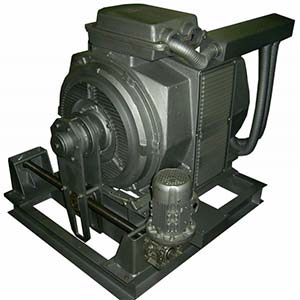 Артикул: 02.01.24ТЕХНИЧЕСКАЯ ХАРАКТЕРИСТИКА1. Мощность нагрузки, кВА1602. Напряжение сети, В380 (50Гц)3. Пределы регулирования напряжения нагрузки, В10÷6604. Ток сети, А3205. Ток нагрузки, А1456. Число фаз37. Привод регулятора7.1. Электродвигатель7.1.1. Типасинхронный7.1.2. Мощность, кВт0,75 (230/400В)7.1.3. Частота вращения, об/мин15007.2. Редуктор7.2.1 Тип / передаточное отношениеMU50/108. Вентилятор охлажденияSUNON А2175-HB, 220В/0.66А9. Габаритные размеры (ДхШхВ) / масса, мм / кг1400х1100х1080/1300Возможны изменения основных параметров по Вашему техническому заданиюВозможны изменения основных параметров по Вашему техническому заданию* Производитель имеет право без предварительного уведомления вносить изменения в изделие, которые не ухудшают его технические характеристики, а являются результатом работ по усовершенствованию его конструкции или технологии производства* Производитель имеет право без предварительного уведомления вносить изменения в изделие, которые не ухудшают его технические характеристики, а являются результатом работ по усовершенствованию его конструкции или технологии производства